Groep 6  Begrijpend lezen leerlijn - passend maken met               methode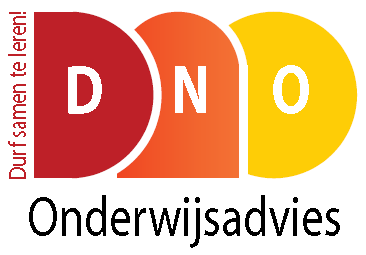 Blokken en lessen vermeldenPeriode waarin doelen behandeld worden (3 x 12 weken)Grijs gearceerde doelen zijn NIET vorig jaar behandeldAangeven wat ze al weten van het onderwerp van de tekst Geven  van het onderwerp tekst aan de hand van titel, tussenkopjes, plaatjes en begin/eind te bekijkenBeantwoorden wat en hoe vragen over belangrijke personen en gebeurtenissenVerbanden tussen delen van de tekst aangevenMening geven over de tekst en uitleggen waarom ze iets vindenVoorspellen van het onderwerp en de inhoud op basis van..Voorspellen of de tekst een verhaal, gedicht of weettekst isVerklaren van moeilijke woorden met  woorden met de context en woordenboek (beheersing alfabet!)Controleren of hun voorspelling van de inhoud en doel/structuur juist isAangeven waar een verwijswoord naar verwijstAangeven wat je hebt aan een tekst en dat uitleggenWeten dat plaatjes helpen om de tekst te begrijpenBeantwoorden van vragen over eigen leesgedragAanwijzen signaalwoorden van verklaring, tijd, vergelijking en conclusie en ze verklarenKunnen maken van een (invul)samenvatting van de tekstKunnen maken van een samenvatting van de tekstControleren welke informatie in de tekst nieuw voor ze isWeten hoe te controleren of ze moeilijke delen van de tekst begrijpenWeten wat een feit is en wat een mening en herkennenHoofdzaken van bijzaken kunnen onderscheidenKunnen aangeven met welk doel ze de les lezen: genieten, kennis uitbreiden of gerichte informatie zoekenWeten of het een weettekst, bericht, leertekst of instructie isKunnen herkennen van alinea's  en de kern zin per alinea aan kunnen wijzenGlobale opbouw van de tekst kunnen aangevenGroep 6  Begrijpend lezen leerlijn (vervolg)Periode waarin doelen behandeld worden (3 x 12 weken)Grijs gearceerde doelen zijn NIET vorig jaar behandeldKunnen bepalen of ze globaal of precies gaan lezenKunnen herkennen van overeenkomsten en verschillen tussen (delen) van de tekstKunnen toepassen van de lees- en hulpstrategieën Leesstrategieën:  1. voorspellen 2. vragen stellen 3. visualiseren4. verbinden5. samenvatten6. afleidenHulpstrategieën: 1. langzamer lezen2. met meer aandacht lezen3. hardop lezen4. opnieuw lezen (stukje)5. stuk verder lezen6. naar de plaatjes kijken7. hulp vragen